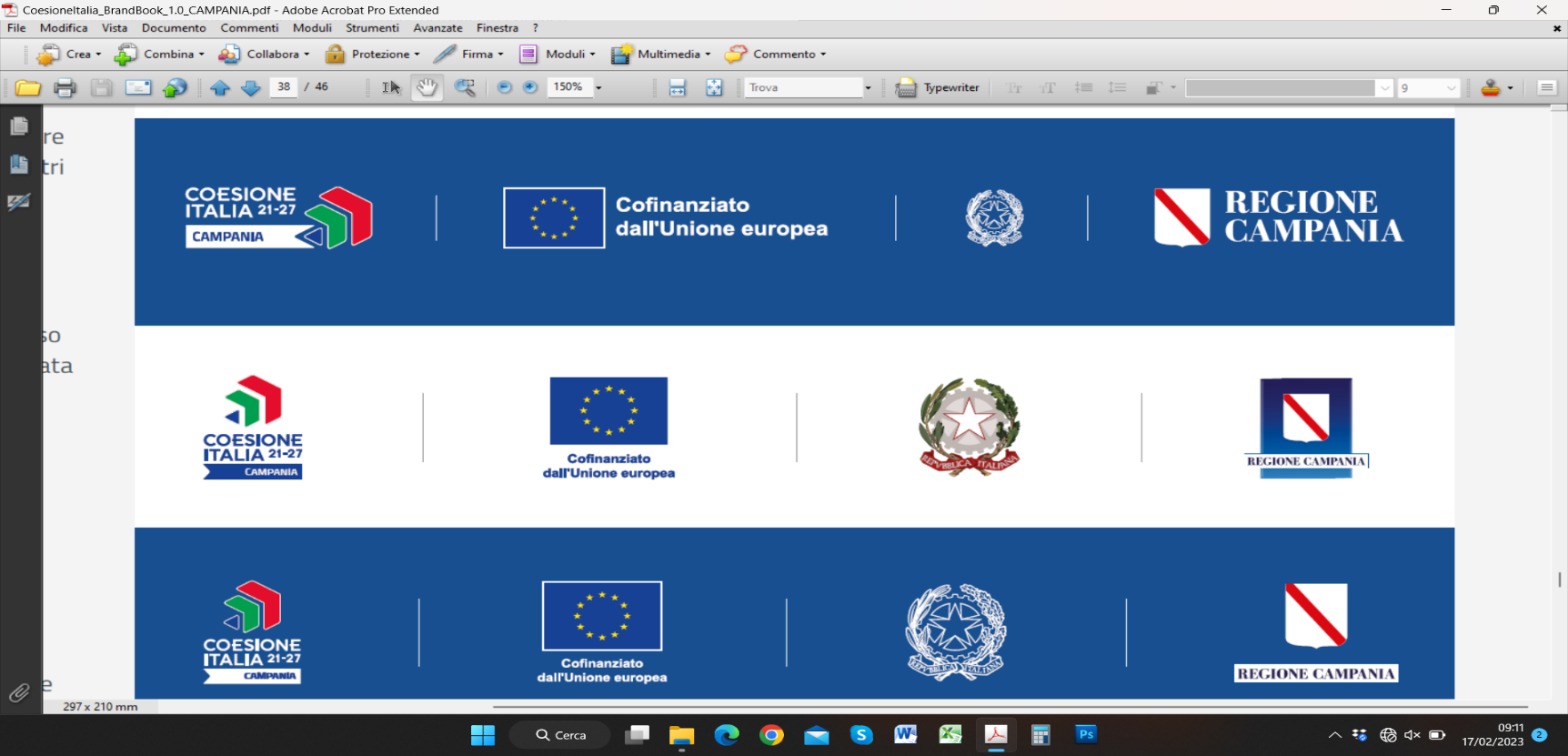 Il/la   Sottoscritto/a_______________________________________________________nato/a___________________il_____________,residente a _______________________________________CAP___________Via_____________________________________tel.____________________________; e- mail______________________ Codice fiscale___________________________________Docente interno in servizio presso l’Istituto _____________________________________________________________________Chiede di essere ammesso alla selezione e dichiara di: 1. essere a conoscenza delle attività affidati ai tutor e di avere competenze nella realizzazione dei compiti previsti dall’avviso; 2. avere competenze ed esperienze idonee per svolgere l’incarico richiesto allegando alla presente idonee certificazioni ed attestazioni valide a dimostrare i requisiti di ammissione alla valutazione; A tal fine dichiara ai sensi del D.P.R. 445/00 :di aver preso visione del bando pubblico per la selezione di TUTOR nell’ambito del Progetto – Codice. Uff. 132 CE - CUP E24C22000880002 Titolo Progetto: “La scuola come comunità educante” e di accettarne incondizionatamente i contenuti.Di essere in possesso della cittadinanza italiana o di uno degli Stati membri dell’Unione europea; di godere dei diritti civili e politici; di non aver riportato condanne penali e non essere destinatario di provvedimenti che riguardano l’applicazione di misure di prevenzione, di decisioni civili e di provvedimenti amministrativi iscritti nel casellario giudiziale;di essere a conoscenza di non essere sottoposto a procedimenti penali; di essere in possesso dei requisiti essenziali previsti dall’Avviso  di selezione Allega: a.      curriculum in formato europeo con espressa dichiarazione di veridicità debitamente sottoscritto; b.      copia documento di riconoscimento in corso di validità debitamente sottoscritto; c. altra documentazione ritenuta idonea alla valutazione di seguito riportata: ____________________________________________________________________________________________________________________________________________________________________________________________________________________________________________________________________________________________________________________________ Si autorizza al trattamento dei dati personali ai sensi del D. Lgs 196/2003, dell’art. 13 del Regolamento UE 2016/679 e ss.mm.ii.Data, __________________________      					Firma __________________________________Moduli per i quali si intende presentare candidatura:	 		Data, ______________________                                                                                        Firma __________________________________Codice. Uff. 132 CE - CUP E24C22000880002 Titolo Progetto: La scuola come comunità educanteFIGURE PROFESSIONALI  DURATABarrare il modulo  presceltoA scuola di teatro anticoTUTOR30 ore□A scuola di teatro modernoTUTOR30 ore□Mens sana in corpore sanoTUTOR30 ore□Conoscere il territorioTUTOR30 ore□Tracce sonore TUTOR30 ore□Ars oratoriaTUTOR30 ore□TUTORTUTORTUTORTUTORTUTORTUTORTitoloTitoloCriteriPuntiPunteggio a cura del candidatoPunteggio assegnato da Ufficio1Esperienze lavorative nel settore di pertinenza 0 per NESSUNA ESPERIENZA1 = da 1 a 3 ESPERIENZE 2 = da 4 a 6  ESPERIENZE 3= da 7 a 10 ESPERIENZE   4 =  più di 10 ESPERIENZEMax 42Esperienze di docenza nel settore di pertinenza 0 per NESSUNA ESPERIENZA1 = da 1 a 3 ESPERIENZE 2 = da 4 a 6  ESPERIENZE 3= da 7 a 10 ESPERIENZE   4 =  più di 10 ESPERIENZEMax 43Esperienze di docenza universitaria nel settore di pertinenza/esperienze pregresse nella gestione di gruppi di lavoro 0 per NESSUNA ESPERIENZA1 = da 1 a 3 ESPERIENZE 2 = da 4 a 6  ESPERIENZE 3= da 7 a 10 ESPERIENZE   4 =  più di 10 ESPERIENZEMax 44Possesso di titoli formativi specifici afferenti la tipologia di intervento0=  NESSUN TITOLO1 punto per ogni TITOLO per un massimo di 4Max 4  5Possesso di laurea specifica coerente con le attività/tematiche progettuali Laurea Triennale 2 PUNTILaurea Quinquennale  Specialistica 3 PUNTIDottorato di Ricerca  2 PUNTI  6Pubblicazioni su riviste attinenti al settore di pertinenza  0 = NESSUNA PUBBLICAZIONE 1 punto per  ogni PUBBLICAZIONE per un massimo di 4Max 4